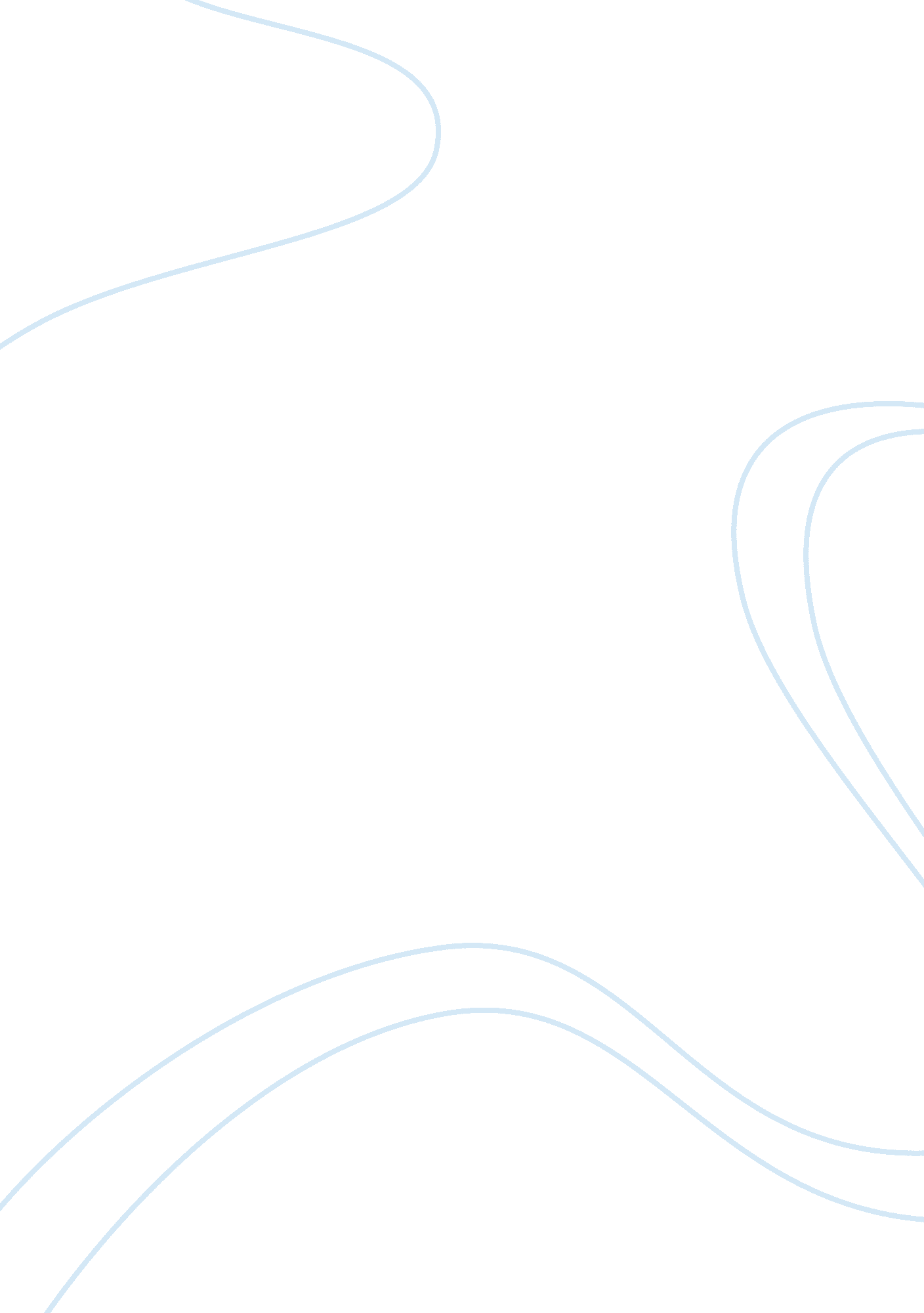 Free essay on critique of the film olympus has fallenPolitics, President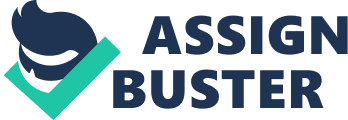 Introduction “ Olympus has fallen” is a film set during the 20th century, which is characterized by increased rate of insecurity and terrorism. The film is set in the state house, where it is considered the most secure place in America if not the whole world. However, some North Korean citizens beat the odds by managing to bring the White House down, but above all; they manage to take the American President away with them. Mike Banning, who is the thrilling actor in the movie, manages to fight his position as presidential Secret Service Agent. And subsequently win the Presidential trust once more, once he manages to get the President and part of his family safe after the attack. In it, the film has incorporated many factors that threat the world today, using the most secure place as a groundbreaking. 
The plot and story of this film are developed in a way that amplifies the genre or rather the theater style incorporated in this film. While this movie breaks no new ground or rather does not establish a new ground for political thriller genre. It is imperative to denote that this film the director of this film has in essence directed a sharp yet extended adventure that keeps the audience glued on the screen to establish what unveiled next. Essentially, the genre and theater style of this film keeps the audience engrossed subsequent to the inception of it tote end. 
It is also apparent that the film made an appropriate choice of characters that in essence established or rather made the themes of this film more apparent and evident. Mike Banning is a thriller actor, who does what he can to ensure that the President gets back safe to the state house. However, his past mistake put him to the pedestrian secret service agent. No matter how hard he tries to convince the president that it would never occur, still, he does not win the presidential trust. During the Christmas evening, the limo in which the president’s wife and son were in got an accident. Mike was left with no other option but to save the son whereas it was too late to save Margaret, the wife to the president. The situation brings both the president and Mike down. But the fact that Mike failed to rescue Margaret despite his effort to save Ben, the president’s son, which lands him to his position as a secret service in the front desk. Eighteen months later, Mike is nagged by the ordeal, and he fails to function as usual even in the presence of his girlfriend. He thinks of a movie as the best idea, no matter how hard the girlfriend tries to communicate to him. He is later demoted to duties in the front desk. However, the ordeal keeps lingering on his mind, and no matter how he tried, still, he did fail the president. Arguably, the fact that he might have failed once is what drives him to help rescue the president and his son. 
In real life situation, emotional recall of the actor can be connected with the period when his father died of cancer. He was 22 years old living like a 16-year-old, but suddenly, he had to deal with the gap and refill it within the shortest time possible. In every interview, Butler who is Mike in the film, would tell off so easily and his transformation at an instant. After his father’s death, he could not worry anymore about life, whether he would live or die while sleeping. As mentioned, in his interviews, he would take the interviewer through his emotional recall where he would state when he was all alone. The death of his father, which can be said to the closest blood he ever had, brought him forth to a situation he never planned for neither expected. With the above in his mind, it can be said to have helped make the scene real, especially after the death of Margaret. Still, 18 months down the line he would be hypnotized by what happened and he would show some sign of fatigue and stress, simply because he relates the scene to his actual life. The fact that the president lost someone close, so did he, who enabled the scene come up real as it is. Notably, this real life incident is what brings the audience to the 18 months later, which the actor is forced to flashback his life at 22 and relate the tragic event to the acted tragic event. As much as the death of his father cannot be related to Margaret’s death, still, a bit of losing someone is what stirs up the situation and makes the acting seem realer. 
Being the director of “ Olympus has Fallen” and would like it to be played in theaters as a play, I would choose flexible stage. The above is simply because the audience can be moved to suit the need of the play, which is enthusiastic and filled with great energy although at different scenes and settings (Hischak 156). Given that the flexible stage is characterized by “ black box” too, it is effective in terms of explaining the dark moments of some scenes such as the accident that kills Margaret and terror attack. It can also be illuminated to suit the specifications required in different scenes, thus, the best type for the play, “ Olympus has Fallen” (Neuman 356) 
In conclusion, “ Olympus has Fallen” is a thriller movie that has managed to bring out the characters in the film. A good film can be set into stage settings and can be manipulated to suit the need of the audience, whether live or not. The choice of stage would suit the need of the film at the same time entertain the audience, in the same way as filmed. Works Cited Hischak, Thomas S. Theatre As Human Action: An Introduction to Theatre Arts. Lanham, Md: 
Scarecrow Press, 2006. Print. 
Neuman, David J. Building Type Basics for College and University Facilities. Hoboken: John 
Wiley & Sons, Inc, 2013. Internet resource. 